Australian Capital TerritoryCorrections Management (Detainee Discipline) Policy 2023Notifiable instrument NI2023–424made under the  Corrections Management Act 2007, s14 (Corrections policies and operating procedures) 1	Name of instrumentThis instrument is the Corrections Management (Detainee Discipline) Policy 2023.2	Commencement This instrument commences on the day after its notification day. 3	Policy I make this policy to facilitate the effective and efficient management of corrections services. 4	RevocationThis instrument revokes the Corrections Management (Detainee Discipline) Policy 2022 [NI2022-38].Bruno AloisiA/g Commissioner
ACT Corrective Services
14 July 2023Contents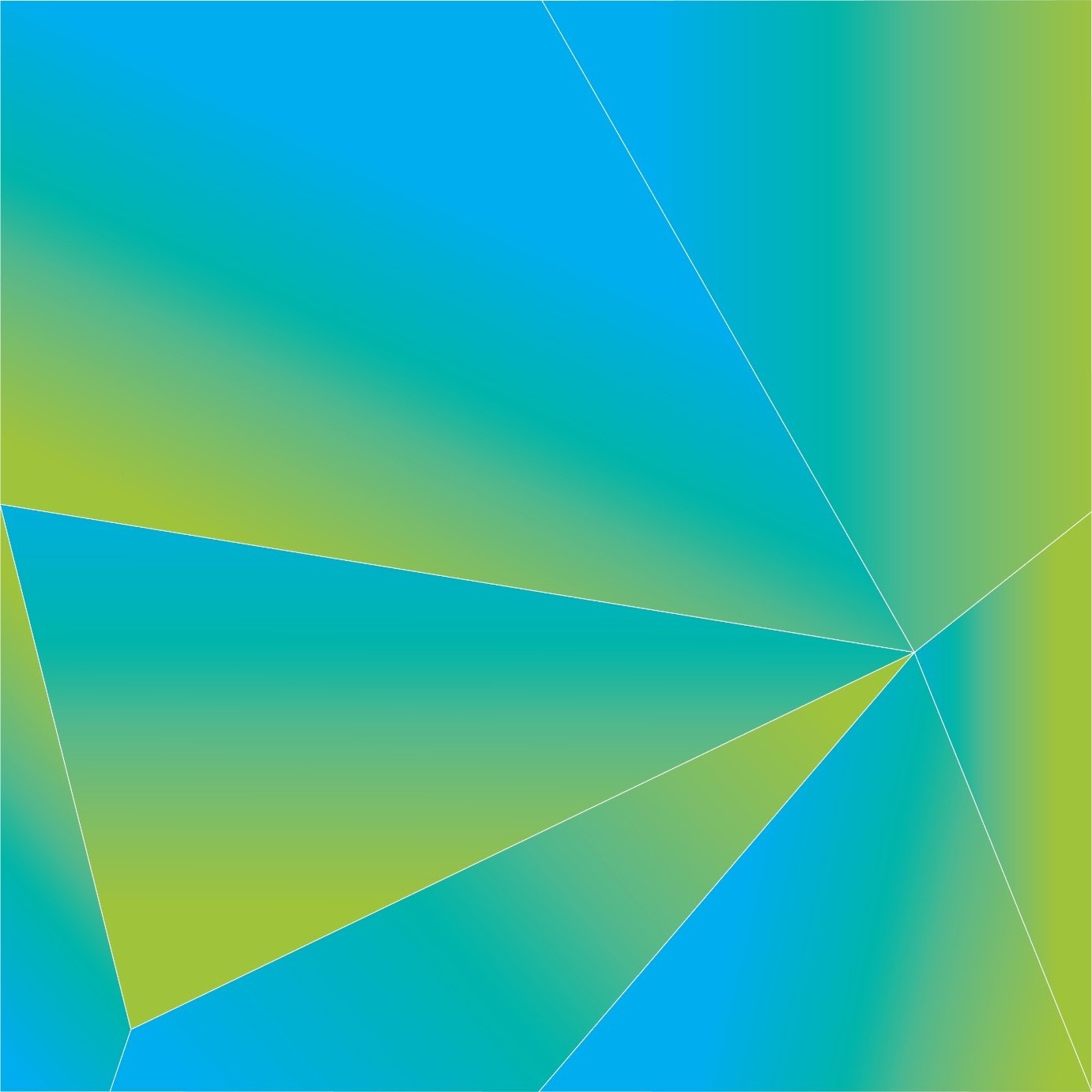 1	PURPOSE	42	SCOPE	43	DEFINITIONS	44	PRINCIPLES	55	MANAGEMENT OF THE DISCIPLINARY PROCESS	66	BREACHES OF DISCIPLINE	87	INVESTIGATION AND CHARGE	108	DISCIPLINARY HEARINGS	129	ADMINISTRATIVE PENALTIES	1610	REVIEW OF DECISIONS	1811	RECORDS	1912	RELATED DOCUMENTS	20PURPOSEACT Corrective Services (ACTCS) is committed to ensuring that disciplinary processes are conducted in accordance with principles of natural justice and procedural fairness to uphold safety, security and good order at a correctional centre. Detainees are involved in the disciplinary process and have the opportunity to make submissions to the decision-maker.This policy establishes a proportionate, fair and transparent process for the management of detainee discipline in a correctional centre in accordance with the Corrections Management Act 2007 (ACT) and consistently with the Human Rights Act 2004 (ACT).SCOPEThis policy applies to all correctional centres in the ACT.The Assistant Commissioner Custodial Operations may establish operational procedures under this policy.DEFINITIONSPRINCIPLESDisciplinary action must be carried out in a manner that is proportionate, fair and transparent with as little formality and technicality and as quickly as the requirements of the Corrections Management Act 2007 (ACT) and proper consideration of the charge allows.Any administrative penalties imposed must be appropriate, consistent and proportionate to each incident and with the objectives of correcting behaviour, promoting rehabilitation and ensuring the safety, security and good order in a correctional centre.Administrative penalties must not be imposed by a correctional officer before a charge has been admitted to by the accused detainee under Division 10.3.1 of the Corrections Management Act 2007 (ACT) or found proven by the Presiding Officer following a disciplinary hearing under Part 11.3 of the Corrections Management Act 2007 (ACT).Detainees must be provided written notice of the disciplinary process and their right to respond when charges are made against them.The standard of proof applied in a disciplinary hearing is whether a disciplinary breach charge has been proven on the balance of probabilities.The rules of evidence do not apply to disciplinary proceedings, and evidence must not be taken on oath or affirmation during a disciplinary hearing.The principle of privilege against self-incrimination applies to the discipline process. There is no power under this policy to compel a detainee to answer questions which would incriminate them or expose them to an administrative penalty.Disciplinary charges will not be laid for the following actions unless there has also been a risk to the health and/or safety of another person, or to security and good order at a correctional centre:self-harm; ora positive result to a drug test on admission under the Drug and Alcohol Testing Policy.Detainees have the right not to be tried or punished more than once in relation to the same disciplinary breach in accordance with section 24 of the Human Rights Act 2004 (ACT). Disciplinary action must not be taken against a person who is facing criminal charges in relation to the disciplinary breach or who has been convicted of the criminal offence by a court in relation to the breach. A detainee who has been disciplined under this policy must not be prosecuted in relation to the same disciplinary breach.All ACTCS staff must act consistently with human rights principles when undertaking their duties and treat detainees humanely and with respect in relation to their inherent dignity in accordance with the Human Rights Act 2004 (ACT).MANAGEMENT OF THE DISCIPLINARY PROCESSThe disciplinary process comprises the following stages:Preliminary stagealleged breach of disciplinedisciplinary offence report (the “initial report”) by the Reporting Correctional Officer if required, referral by Presiding Officer to Investigating Officer to carry out an investigation and produce a reportdecision by first Presiding Officer about action(s), including laying a disciplinary chargeInternal inquiry stagecharge by first Presiding Officeropportunity for accused detainee to elect to have the disciplinary charge dealt with by consentinquiry by second Presiding Officerif required, referral by Presiding Officer to Investigating Officer to carry out an investigation and produce a reportdisciplinary hearing by second Presiding Officerfinding if the disciplinary charge is proven or not imposition of administrative penalties if charge is proven or admittedinternal review of second Presiding Officer’s inquiry decision by Assistant Commissioner Custodial Operationsexternal adjudication by adjudicator to review internal review decision by Assistant Commissioner Custodial Operations.Roles and ResponsibilitiesThe following roles must be established in accordance with the Corrections Management Act 2007 (ACT) for disciplinary processes:An Investigating Officer must:not have had any direct involvement in the incident related to a disciplinary breach (i.e. the Investigating Officer must not be a witness to the incident or be the Reporting Correctional Officer)if requested by the Presiding Officer, complete a D11.F3: Investigating Officer’s report and gather relevant evidence, including CCTV and incident reports, but excluding interviews.The first Presiding Officer must:not have had any direct involvement in the incident related to a disciplinary breach (e.g. the first Presiding Officer must not be a witness to the incident, the Reporting Correctional Officer or the Investigating Officer)receive all Disciplinary Offence reports and identify whether to take action in relation to the relevant alleged breach of discipline under section 6 of this policy, including whether to charge a detainee with a disciplinary chargecomplete a D11.F2: Charge notice including an indicative administrative penalty for the alleged breach if the first Presiding Officer decides to charge the detainee with a disciplinary charge.The second Presiding Officer must:not have had any direct involvement in the incident related to a disciplinary breach (e.g. the second Presiding Officer must not be a witness of the incident or the Reporting Correctional Officer or the Investigating Officer)be a different person from the Presiding Officer who issued the D11.F2: Charge noticeadjudicate all disciplinary hearings in an unbiased and impartial manner to reach a fair decisiondetermine proportionate administrative penalties where a breach is proven.BREACHES OF DISCIPLINEThe following disciplinary breaches apply to detainees in ACTCS custody:Correctional officers who believe, on reasonable grounds, that a detainee has committed a disciplinary breach under section 6.1 may decide to take one or more of the following actions:counsel, warn or reprimand the detainee and case note the action on the detainee’s electronic recordcomplete an Incident Report and Disciplinary Offence Report about the alleged disciplinary breach.A correctional officer must submit the Incident Report and lodge a Disciplinary Offence Report  as soon as practicable after the alleged breach has occurred and, other than in exceptional circumstances, prior to completing their duty period.No administrative penalties can be imposed at this stage.INVESTIGATION AND CHARGEActions by first Presiding OfficerOn commencing review of a Disciplinary Offence Report, the first Presiding Officer must first consider whether further investigation is required, including possible referral to the Investigating Officer.If no further investigation is required, or on receipt of a D11.F3: Investigating Officer’s Report, the first Presiding Officer may:take no further actioncounsel, warn or reprimand the detaineewhere the first Presiding Officer determines that a breach of discipline may have been committed, the first Presiding Officer may decide to charge the detainee by completing a D11.F2: Charge notice and providing it to the detaineerefer the allegation to the chief of police or the director of public prosecutions for investigation as a criminal offence. If the allegation is referred to the police, the First Presiding Officer must complete a D11.F8 Notice of Incident Referral and provide it to the detainee as per section 7.12direct that the detainee be placed in investigative segregation in accordance with sections 7.17 and 7.18 of this policy.The first Presiding Officer must record the action taken in the CORIS Discipline module.No administrative penalties can be imposed at this stage.Laying a chargeWhen providing the D11.F2: Charge notice to the detainee, the first Presiding Officer must make reasonable efforts to ensure that the detainee understands:the disciplinary breach chargedetails of the conduct which lead to the discipline breach charge including the time and date (or time period) in which the breach is alleged to have happenedthe proposed disciplinary actionthat the detainee may either have the charge dealt with by consent by accepting both the alleged charge (admission) and proposed penalty, or may contest the charge through the disciplinary hearing process (inquiry)If the detainee wishes to have the charge dealt with by consent, they must do so in writing within two (2) days unless the presiding officer believes, on reasonable grounds, that an extension of time is appropriate.The detainee must be informed that if they elect to contest the charge, no administrative penalty can be imposed until a disciplinary hearing has been held and the charge is found proven.Accepting or contesting a chargeA detainee may admit to a disciplinary breach and accept the proposed administrative penalty by completing the relevant section in writing on the D11.F2: Charge notice. This is also referred to as electing to have the discipline charge dealt with by consent.A detainee electing to have a disciplinary charge dealt with by consent must do so within 2 days or within the extension of time if an extension is granted by the first presiding officer under s 167(3) of the Corrections Management Act 2007 (ACT).A detainee who has admitted a disciplinary breach and accepted the proposed administrative penalty prior to hearing must only receive the proposed administrative penalty prescribed on the D11.F2: Charge notice in accordance with section 168 of the Corrections Management Act 2007 (ACT).Where a detainee does not elect to admit to the charge or is silent or unclear as to whether they admit to a charge, they are deemed to be contesting the disciplinary breach charge and the matter will proceed to a disciplinary hearing under section 8 of this policy.No administrative penalty can be imposed until a hearing has been held and only if the charge is found proven.Breaches referred to policeWhere the first Presiding Officer determines that an incident is to be referred to police, the first Presiding Officer must:complete a D11.F8: Notice of incident referralprovide the notice to the accused detainee in person and inform the detainee that the incident has been referred to police for investigation.No further disciplinary action must be taken when a referral to police is made.A referral must be in writing and accompanied by a report by the first Presiding Officer.Where police do not act on a referral, or charge the detainee following investigation, the first Presiding Officer may resume disciplinary proceedings under this policy for any Disciplinary Offence Report received.Investigative segregationThe Reporting Correctional officer or the first Presiding Officer may direct that a detainee be placed in investigative segregation subject to section 161 of the Corrections Management Act 2007 (ACT) and in accordance with the Management of Segregation and Separate Confinement Policy.A direction for investigative segregation may only be given if the officer believes, on reasonable grounds, that segregation of the detainee is necessary or prudent for the purposes of the disciplinary investigation including to prevent risk of:harm or threatened harm to detainees or anyone elseperversion, or attempted perversion, of the investigationundermining the security and/or good order within the correctional centre.Investigative segregation must be authorised by the Assistant Commissioner Custodial Operations or delegate and the need for the detainee to remain in investigative segregation must be reviewed in accordance with the Management of Segregation and Separate Confinement Policy and Segregation Operating Procedure.The detainee may apply to an adjudicator for a review of the direction for investigative segregation within seven (7) days of the direction being given, in accordance with the Management of Segregation and Separate Confinement Policy and section 164 of the Corrections Management Act 2007.DISCIPLINARY HEARINGSIf an accused detainee is given a D11.F2 Charge Notice and does not elect to have the charge dealt with by consent, a second Presiding Officer must conduct an inquiry into the charge under section 170 of the Corrections Management Act 2007 (ACT).The second Presiding Officer must not have had any involvement in the incident which gave rise to the alleged discipline breach or charge of the discipline breach (i.e., the second Presiding Officer must not be a witness, Reporting Correctional Officer, Investigating Officer, or first Presiding Officer).A hearing must be scheduled under section 195(3) of the Corrections Management Act 2007 (ACT). Notice must be given to the detainee in the D11.F2 Charge Notice in accordance with section 194 of the Corrections Management Act 2007 (ACT).No administrative penalty can be imposed until the internal inquiry is completed and only if the charge is found proven following proper consideration of the charge and procedures under Part 11.2 of the Corrections Management Act 2007 (ACT).The second Presiding Officer may request that the Investigating Officer undertake further investigations to assist with the hearing.An accused detainee retains the privilege against self-incrimination and the right to remain silent throughout a disciplinary hearing and must not be forced or compelled to answer questions which may incriminate them.Detainees may respond to the alleged breach of discipline and may request any witnesses to attend the hearing by completing a written D11.F7: Detainee statement.The second Presiding Officer must determine whether any witnesses, including the reporting officer, or reports are required prior to hearing, and provide a formal written notice requesting a person to attend as a witness, or provide relevant information, for a hearing, in accordance with sections 197 and 201 of the Corrections Management Act 2007 (ACT).The second Presiding Officer must determine whether appropriate supports for or advice about the detainee may be required during the hearing, including:where a detainee has disability, language or comprehension difficultiesensuring the Aboriginal and Torres Strait Islander Unit has been notified that an Aboriginal and Torres Strait Islander detainee may require supportwhere the Presiding Officer has concerns about a detainee’s physical or mental healthA disciplinary hearing should be commenced within five (5) business days from the issuing of a D11.F2: Charge notice.Non-attendance of detaineeWhere a detainee cannot attend a hearing because of health issues or a court attendance, the second Presiding Officer must adjourn and set a new hearing date.Where a detainee refuses to attend a hearing, or to answer questions, the second Presiding Officer may proceed with the hearing in the detainee’s absence in accordance with section 202(4) of the Corrections Management Act 2007 (ACT) and record the outcome on the D11.F5: Hearing result. A copy of the D11.F5: Hearing result must be provided to the detainee within 24 hours of the disciplinary hearing.Conducting a disciplinary hearingThe second Presiding Officer must make a comprehensive record of the hearing in the Discipline module including clear reasons for their decision on the balance of probabilities and record the outcome on the D11.F5: Hearing result.Detainees who remain silent or do not provide an adequate response when asked whether they wish to admit to the disciplinary breach or contest the charge will be recorded as contesting the charge.Where a detainee:unreasonably interrupts, interferes or obstructs the hearing; orcontravenes a reasonable direction of the second Presiding Officer about their conduct in the hearing,the second Presiding Officer will provide the detainee with a written direction excluding them from the remainder of the hearing under section 202(3) of the Corrections Management Act 2007 (ACT).WitnessesWhere a detainee contests a charge, the second Presiding Officer may in writing require the Reporting Correctional Officer and/or any other relevant person to appear at the disciplinary hearing at a stated time and place to answer questions or produce a document or other thing related to the charge.The detainee may ask questions relevant to the charge of any witness at the hearing in accordance with section 202(1)(a) of the Corrections Management Act 2007 (ACT).The second Presiding Officer may disallow a question put to a person (including the detainee) at the hearing if the second Presiding Officer considers the question is unfair, unduly prejudicial or vexatious or involves an abuse of the inquiry process.The second Presiding Officer may allow a Correctional Officer or anyone else to be present and to be heard at the disciplinary hearing. Witnesses should not be present to hear evidence of other witnesses during the hearing.AdjournmentWhere appropriate support for a detainee or advice about a detainee as described in section 8.9 of the Corrections Management Act 2007 (ACT) has not been arranged prior to hearing, the second Presiding Officer must adjourn the hearing so that appropriate supports or advice can be arranged.Where the second Presiding Officer has given consent for an accused detainee to be legally represented under section 8.25 of this policy, if the legal representative is not available to attend at the time of a disciplinary hearing, the second Presiding Officer may adjourn the hearing until the legal representative is available to attend.Where a witness is not available to attend at the time of a hearing, the second Presiding Officer may adjourn the hearing until the witness is available to attend.Where it is not possible to complete a hearing for any reason, the second Presiding Officer will adjourn. The second Presiding Officer will determine the next date for the hearing and ensure the detainee is provided with an updated D11.F2: Charge notice.Disciplinary charges must be resolved in a timely manner. Where significant delays occur, the second Presiding Officer must consider whether natural justice and procedural fairness is being met.Legal representationA detainee can request legal representation for a disciplinary hearing, but it will be allowed only where the second Presiding Officer has consented to the representation in accordance with section 202(1)(b) of the Corrections Management Act 2007 (ACT).In deciding whether to consent to legal representation, the second Presiding Officer must consider the following:the seriousness of the disciplinary breach chargethe administrative penalty likely to be imposed for the disciplinary breach chargethe likely procedural complexitiesthe accused detainee’s capacity for self-representationthe need for a fair and prompt resolution of the charge.The second presiding officer should allow legal representation if the circumstances of the detainee mean that they would not be able to understand and participate effectively in the hearing without the support of a legal representative.Where a detainee has been permitted legal representation for a disciplinary hearing, access to information by legal representatives will be limited to that which an unrepresented detainee can access. Detainees must request information sought by their legal representatives.The second Presiding Officer may receive any submissions from a detainee’s legal representative prior to the hearing but may decline to consider any submissions until the hearing. Submissions from legal representatives submitted after the hearing date will not be considered.Where the availability of a legal representative is causing significant delay, the second Presiding Officer may consider proceeding with the hearing to ensure the disciplinary charge is resolved in a timely manner, if this is consistent with natural justice, as per section 8.24 of this policy.Dismissal of charges following inquiryWhere the second Presiding Officer does not believe, on the balance of probabilities, that the charge is proven they must dismiss the charge against the detainee.Where the second Presiding Officer is satisfied, on reasonable grounds, that it would be appropriate to do so, they may dismiss the charges.The second Presiding Officer must provide the detainee with the decision in writing and the reasons for the decision.ADMINISTRATIVE PENALTIESDisciplinary action – charge dealt with by consentWhere a detainee admits to a disciplinary breach and accepts the indicative penalty prior to hearing, the first Presiding Officer may impose the administrative penalty set out in the D11.F2: Charge notice.The detainee must only receive the indicative administrative penalty prescribed on the D11.F2: Charge notice in accordance with sections 167 and 168 of the Corrections Management Act 2007 (ACT).If the first Presiding Officer decides to proceed with the proposed penalty, they must give the accused written notice of the decision to proceed with the disciplinary action proposed in the D11.F2 Charge Notice.Disciplinary action – charge found proven at disciplinary hearingWhere:a detainee admits to a disciplinary breach in a hearing; orthe second Presiding Officer is satisfied, on the balance of probabilities, that a disciplinary breach is proven in accordance with section 171(2) of the Corrections Management Act 2007 (ACT),the second Presiding Officer may take one or more of the following disciplinary actions against a detainee in accordance with section 183 of the Corrections Management Act 2007 (ACT):deliver a verbal reprimand to the detainee for committing the disciplinary breachprovide a written warning to the detainee about committing a disciplinary breachimpose an appropriate and proportionate penalty, or combination of penalties, on the detainee.The second Presiding Officer must ask the detainee whether they wish to make a statement in mitigation of any penalty and record any statement in the record of the hearing in the Discipline module.The second Presiding Officer must record the action taken in the Discipline module, including detailing the penalty, or combination of penalties, imposed.Determining penaltyWhen determining an appropriate and proportionate administrative penalty in accordance with section 9.7 of this policy and section 183(3) of the Corrections Management Act 2007 (ACT), the Presiding Officer should consider:the circumstances and seriousness of the breachthe detainee’s behavioural record and length of sentence (if sentenced)any admission to the breach by the detaineeany disability, mental health condition, or other physical condition that may have been a contributing factor to the breach or which may be impacted by the proposed penaltythe interest in supporting the rehabilitation of the detaineethe need to maintain safety, security and good order in a correctional centreany other relevant consideration.The following administrative penalties apply to breaches of discipline:Where the breach is proven and has directly resulted in loss to any other person, the detainee may be required to make reparation including by payment not exceeding $500.Where a loss of privileges is imposed as a penalty for a disciplinary breach, the second Presiding Officer must ensure that the practical effect of the penalty does not limit any minimum entitlements under chapter 6 of the Corrections Management Act 2007 (ACT).A withdrawal of privileges as an administrative penalty takes precedence over the detainee’s access to privileges under the Incentives and Earned Privileges Policy and does not automatically trigger a review of the detainee’s Incentives and Earned Privileges status. Any review of Incentives and Earned Privileges status must be in accordance with the Incentives and Earned Privileges Policy.Where a detainee has been charged with two (2) or more disciplinary breaches and the charges relate to the same conduct, the total of any one kind of penalty imposed by the second Presiding Officer must not exceed the maximum that may be imposed for any one (1) of the disciplinary breaches.The second Presiding Officer must explain the administrative penalty to the detainee in the hearing and provide the detainee with a copy of the D11.F5: Hearing result within 24 hours of the disciplinary hearing.REVIEW OF DECISIONSInternal ReviewThe Assistant Commissioner Custodial Operations may review the disciplinary hearing decision on their own initiative.A detainee may request the Assistant Commissioner Custodial Operations to review the disciplinary hearing decision by completing a D11.F6: Hearing review form.Any request for a review must be submitted to a correctional officer within seven (7) days of receipt of the D11.F5: Hearing result. Requesting a review of a disciplinary hearing decision does not prevent taking of disciplinary action while the review is carried out.The Investigating Officer must ensure that all relevant material and records relating to the hearing are provided to the Assistant Commissioner Custodial Operations.The Assistant Commissioner Custodial Operations must complete a review of a hearing within 14 days of receipt of a D11.F6: Hearing review form.On review of a hearing, the Assistant Commissioner Custodial Operations may confirm the original decision, amend the decision, or set aside the decision and make a different decision, exercising the function of a Presiding Officer.The Assistant Commissioner Custodial Operations must give the detainee notice of the outcome of the review, including:reasons for the decisiona statement about the effect of Division 10.3.4 of the Corrections Management Act 2007 (ACT) (External review of inquiry decisions) including that a detainee may apply for an external adjudicator review of an Internal Review decision by the Assistant Commissioner Custodial Operations.External adjudicator reviewWhere the Assistant Commissioner Custodial Operations has reviewed a disciplinary decision, and the detainee wishes to appeal the outcome, they may request a review by the external adjudicator by completing a D11.F6: Hearing review form.Any request for a review must be submitted to a correctional officer within seven (7) days of receipt of the notice of the outcome of the Assistant Commissioner Custodial Operations’ review. The officer in receipt of a D11.F6: Hearing review form for an external adjudicator must provide it to the Office of the Commissioner.Requesting a review of the internal review decision does not prevent taking of disciplinary action while the review is carried out.The Office of the Commissioner, must ensure that all relevant material and records relating to the disciplinary decision are provided to the external adjudicator.A detainee may also refer the matter to the Official Visitor, Ombudsman, Human Rights Commission, or apply for judicial review in accordance with relevant legislation.RECORDSThe following records, where required, must be completed by the responsible person within the allocated timeframe:Where required, the Assistant Commissioner Custodial Operations will establish governance arrangements, including a Disciplines Log to record all outcomes under this policy.A copy of the Disciplines Log must be provided to the Team Leader, AMC Compliance, via email to AMCexecsupport@act.gov.au on the first Friday of each month.The Assistant Commissioner Custodial Operations will maintain appropriate arrangements to ensure that a copy of all records under this policy are stored on a detainee’s electronic record and in accordance with the requirements of the Territory Records Act 2002 (ACT).RELATED DOCUMENTSDisciplinary offence reportD11.F2: Charge noticeD11.F3: Investigating Officer’s reportD11.F5: Hearing resultD11.F6: Hearing review formD11.F7: Detainee statementD11.F8: Notice of incident referralDetainee Discipline – Laying a Charge Operating ProcedureDetainee Discipline – Disciplinary Hearing Operating ProcedureDetainee Discipline – Penalties Operating ProcedureManagement of Segregation and Separate Confinement PolicySegregation Operating Procedure Incident Reporting, Notifications and Debriefs PolicyIncentives and Earned Privileges PolicyDisciplines LogBruno AloisiA/g CommissionerACT Corrective Services14 July 2023Document detailsAdministrative penaltyAn administrative penalty applied as disciplinary action for a breach of discipline in accordance with sections 184-186 of the Corrections Management Act 2007 (ACT).Correctional OfficerA correctional officer appointed under section 19 of the Corrections Management Act 2007 (ACT) and under the ACTPS Correctional Officers Enterprise Agreement.Investigating OfficerA staff member as defined at section 153 of the Corrections Management Act 2007 (ACT) and appointed under section 5.3 of this policy to investigate alleged breaches of discipline.Presiding OfficerA correctional officer as defined under section 151 of the Corrections Management Act 2007 (ACT) and appointed under section 5.3 of this policy to perform either of the following roles in each discipline matter:The responsible correctional officer for reviewing disciplinary offence reports and laying a charge.The responsible correctional officer for presiding and determining outcomes at disciplinary hearings.Reporting Correctional OfficerA correctional officer who provides an initial report about an alleged disciplinary breach to a Presiding Officer in accordance with section 156 of the Corrections Management Act 2007 (ACT).SectionFunctionDesignationResponsibilities153Investigating OfficerStaff member – designation according to position description Preparing a report to inform the Presiding Officer of:any relevant information relating to the incident, including reports and other evidencerecommendations for action by the Presiding Officer and reasons for the recommendations182(a) -(b)2 x Presiding Officers Correctional Officers Grade 3 (CO3) Correctional OfficersGrade 4 (CO4) First Presiding Officer:reviewing disciplinary breach reports and determining whether to refer the report to an investigatorwarning and reprimanding detaineesissuing a charge notice to a detaineeSecond Presiding Officer:conducting disciplinary inquiry and disciplinary hearings into detainee breaches of disciplinewarning and reprimanding detaineesimposing a limited range of administrative penaltiesCorrections Management Act 2007 (ACT)Corrections Management Act 2007 (ACT)SectionBreach152(a)Contravening a direction given to the detainee by the Director-General or a corrections officer under the Corrections Management Act 2007 (ACT) or the Crimes (Sentence Administration) Act 2005 (ACT)152(b)Being in a prohibited area, without a corrections officer’s approval152(c)Smoking in a non-smoking area at a correctional centre152(d)Taking (in any way) alcohol or a drug into the detainee’s body152(e)Providing a positive test sample for alcohol or a drug when directed, under the Corrections Management Act 2007 (ACT) or the Crimes (Sentence Administration) Act 2005 (ACT), to provide a test sample152(f)Making, possessing, concealing, knowingly consuming or dealing with a prohibited thing, without the director-general’s approval152(g)Gambling152(h)Being disrespectful or abusive towards a corrections officer in a way that undermines the officer’s authority152(i)Being disrespectful or abusive towards someone in a way that is likely to provoke a person to be violent152(j)Intentionally or recklessly engaging in conduct that endangers, or may endanger, the health or safety of the detainee or anyone else152(k)Fighting152(l)Assaulting someone else152(m)Theft152(n)Possessing stolen property152(o)Possessing or dealing in things without the Director-General’s approval152(p)Intentionally or recklessly damaging or destroying property belonging to someone else152(q)Interfering with property belonging to someone else, without approval by the owner of the property152(r)Interfering with anyone’s personal monitoring device without the Director-General’s approval152(s)Creating or participating in a disturbance, or other activity, likely to endanger security or good order at a correctional centre152(t)Contravening a condition of any of the following:(i) a direction under section 204 (Local leave directions)(ii) a local leave permit(iii) an interstate leave permit152(u)Doing anything for the purpose of escaping, or assisting a detainee to escape, from detention152(v)Offering, giving or taking a bribe152(w)Attempting, or assisting anyone else attempting, to commit another disciplinary breach152(x)Threatening to do anything mentioned in paragraphs (j), (k), (l), (p) or (s)152(y)Anything else as prescribed by regulationCorrections Management Regulation 2010 (ACT)Corrections Management Regulation 2010 (ACT)SectionBreach48(a)Failing to maintain an acceptable standard of behaviour towards people, including behaving in an obscene, indecent, offensive, racist or disorderly manner48(b)Failing to comply with health, hygiene and dress standards, including keeping a cell, room or cottage in good order, and keeping clothing and bedding, and any other article issued to the detainee, clean and in good order48(c)Leaving a location without the approval of the director-general or a corrections officer48(d)Feigning illness48(e)Entering another detainee’s cell, room or cottage unit without a corrections officer’s approval48(f)Going within 10 metres of a fence separating different areas of the Alexander Maconochie Centre without a corrections officer’s approval48(g)If the detainee is housed in a cottage—going within 10 metres of a cell block without a corrections officer’s approval48(h)If the detainee is housed in a cottage—passing an item to, or receiving an item from, a detainee housed in a cell block48(i)Failing to attend a musterMaximum level of administrative penaltyCorrections Management Act 2007 (ACT)A financial penalty of up to $500Section 184(a)A withdrawal of privileges for up to 180 daysSection 184(b)A requirement to perform up to two (2) weeks extra workSection 184(c)3, 7, or 28 days of separate confinementSection 184(d)TitlePurposeResponsible officerTimeframeSection of CMAIncident report and Disciplinary offence reportTo record and provide details of an alleged breach of discipline by a detaineeAll correctional officersDuring the duty period in which the incident occurreds 156(2)(e)D11.F2: Charge noticeTo charge a detainee with a disciplinary breach, set out an indicative penalty, and inform them of the time and date for hearingFirst Presiding OfficerWithin three (3) business days from receipt of a breach reports 159s 167(1)s 168(4)s 194s 196s 197s 200s 201(2)D11.F3: Investigating Officer’s reportTo provide details of the Investigating Officer’s investigation to the Presiding OfficerInvestigating OfficerAs requested by a Presiding OfficerS 157Record of Hearing in Discipline moduleTo record the substantive proceedings in a hearingSecond Presiding OfficerBy End of Shift for the Presiding Officer on the day of the hearings 199D11.F5: Hearing resultTo record and inform a detainee about the disciplinary decision and any penaltySecond Presiding OfficerWithin 24 hours of a hearings 171(5)D11.F6: Hearing review formTo allow detainees to request a review of a disciplinary decisionDetaineeWithin seven (7) days of receipt of hearing results 173D11.F6: Hearing review formTo allow detainees to request a review of a disciplinary decisionAssistant Commissioner Custodial OperationsWithin 14 days of receipts 173D11.F7: Detainee statementTo allow detainees to submit a written statement regarding the alleged breach, and request witnesses for the hearingDetaineePrior to the hearings 194(3)D11.F8: Notice of incident referralTo inform detainees that a breach of discipline report has been received but that the incident is currently being investigated by policeFirst Presiding OfficerWithin three (3) business days from receipt of a breach reports 158(3)Disciplines LogTo record the disciplines and penalties in a correctional centreAdministrative OfficerOngoingCriteriaDetailsDocument title:Corrections Management (Detainee Discipline) Policy 2023Document owner/approver:Commissioner, ACT Corrective ServicesDate effective:The day after the notification dateReview date:Three years after the notification dateCompliance with law:This policy reflects the requirements of the Corrections Management (Policy Framework) Policy 2020Responsible officer: Assistant Commissioner Custodial Operations Version Control Version Control Version Control Version Control Version no. Date DescriptionAuthorV1November 2021First IssuedS ViereckV2June 2023First revisionS Viereck